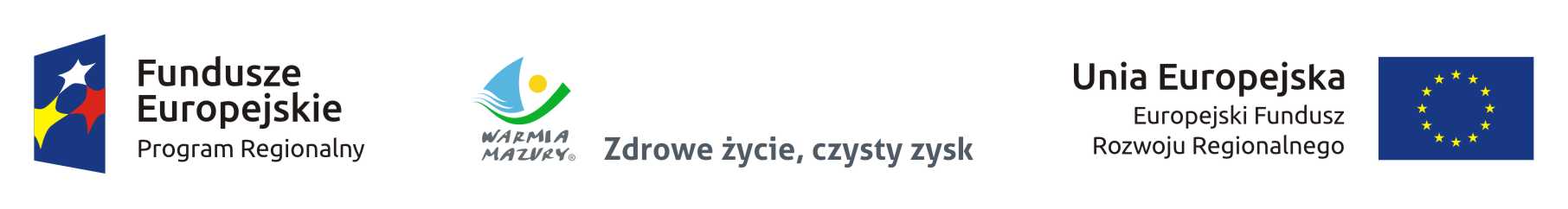 Załącznik nr 4 do Regulaminukonkursu nr RPWM.01.03.04-IZ.00-28-001/16 (…)z………..…2016 r.Wzór Karty weryfikacji wymogów formalnych wyboru projektów w ramach Działania 1.3 Przedsiębiorczość (Wsparcie przedsiębiorczości) Poddziałania 1.3.4 Tereny inwestycyjne Regionalnego Programu Operacyjnego Województwa Warmińsko-Mazurskiego na lata 2014-2020KARTA WERYFIKACJI WYMOGÓW FORMALNYCH WYBORU PROJEKTÓW Oś Priorytetowa: ……………………………………………………………………………………………………………………………………...………….Działanie: ………………………………………………………………………………………………………………………………………………...………..Nr wniosku: ………………………………………………………………………………………………………………………………………………..……...Tytuł projektu: …………………………………………………………………………………………………………………………………………………….Wnioskodawca: ………………………………………………………………………………………………………………………………..…………………Wnioskowana kwota dofinansowania środkami publicznymi: ……………………………………………………………………..……………………Data wpływu wniosku: ………………………………………………………………………………………………………………………....……………….ID wniosku: ………………………………………………………………………………………………………………………………………………………..Osoba sprawdzająca 1:                                                                                       Osoba akceptująca:Imię i nazwisko:                                                                                                       Imię i nazwisko:Data:                                                                                                                        Data:Podpis:                                                                                                                     Podpis:Osoba sprawdzająca 2:                                                                                        Imię i nazwisko:                                                                                                        Data:                                                                                                                         Podpis:                                                                                                                     A.NAZWA WYMOGUTAKNIE Uzasadnienie oceny spełniania/niespełnienia wymogu1.Kompletność wniosku 2.Kompletność załącznikówDECYZJA W SPRAWIE POPRAWNOŚCI WNIOSKUDECYZJA W SPRAWIE POPRAWNOŚCI WNIOSKUDECYZJA W SPRAWIE POPRAWNOŚCI WNIOSKUDECYZJA W SPRAWIE POPRAWNOŚCI WNIOSKUDECYZJA W SPRAWIE POPRAWNOŚCI WNIOSKUB.TAKNIEUwagi1.Czy wniosek spełnia wszystkie wymogi formalne?2.Czy wniosek został odesłany z prośbą o uzupełnienie?3.Czy wniosek został przekazany do oceny formalno-merytorycznej?